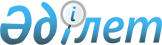 Оңтүстік Қазақстан облысы әкімдігінің "Түркістан облысында есептеу аспаптары жоқ тұтынушылар үшін газбен жабдықтау, электрмен жабдықтау, сумен жабдықтау, су бұру және жылумен жабдықтау жөніндегі коммуналдық көрсетілетін қызметтерді тұтыну нормаларын бекіту туралы" 2015 жылғы 22 сәуірдегі № 114 қаулысына өзгеріс енгізу туралыТүркістан облысы әкiмдiгiнiң 2022 жылғы 3 тамыздағы № 159 қаулысы. Қазақстан Республикасының Әділет министрлігінде 2022 жылғы 6 тамызда № 29038 болып тiркелдi
      ҚАУЛЫ ЕТЕДІ:
      1. Оңтүстік Қазақстан облысы әкімдігінің "Түркістан облысында есептеу аспаптары жоқ тұтынушылар үшін газбен жабдықтау, электрмен жабдықтау, сумен жабдықтау, су бұру және жылумен жабдықтау жөніндегі коммуналдық көрсетілетін қызметтерді тұтыну нормаларын бекіту туралы" 2015 жылғы 22 сәуірдегі № 114 қаулысына (Нормативтік құқықтық актілерді мемлекеттік тіркеу тізілімінде № 3196 болып тіркелген) келесі өзгеріс енгізілсін:
      көрсетілген қаулының қосымшасындағы:
      "4. Түркістан облысында есептеу аспаптары жоқ тұтынушылар үшін жылумен жабдықтау жөніндегі коммуналдық қызметтерді тұтыну нормалары" деген бөлімінде: 
      1 - жолы алынып тасталсын. 
      2. Осы қаулының орындалуын бақылау Түркістан облысы әкімінің бірінші орынбасары жүктелсін.
      3. Осы қаулы оның алғашқы ресми жарияланған күнінен кейін күнтізбелік он күн өткен соң қолданысқа енгізіледі.
					© 2012. Қазақстан Республикасы Әділет министрлігінің «Қазақстан Республикасының Заңнама және құқықтық ақпарат институты» ШЖҚ РМК
				
      Түркістан облысының әкімі

У. Шукеев
